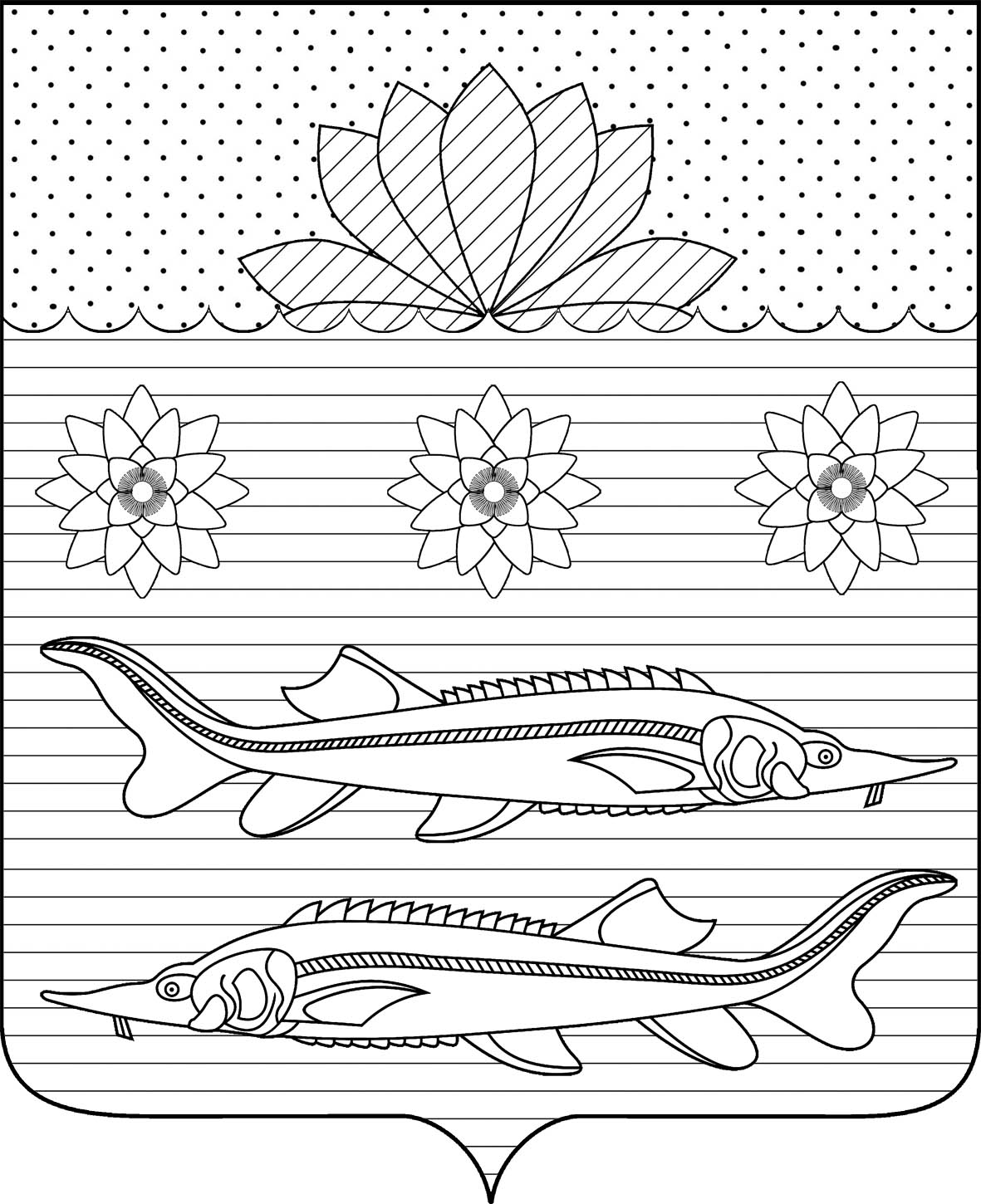 АДМИНИСТРАЦИЯ ГРИВЕНСКОГО СЕЛЬСКОГО ПОСЕЛЕНИЯ КАЛИНИНСКОГО РАЙОНАПОСТАНОВЛЕНИЕот  12.11.2018                                                                                                № 182станица  ГривенскаяО внесении изменений в постановление администрации Гривенского сельского поселения Калининского района от 11.12.2014г. № 225 «Об утверждении муниципальной программы «Молодежь Гривенского сельского поселения Калининского района» на 2015-2020 годыВ соответствии с Федеральным законом от 7 мая 2013 года N 104-ФЗ "О внесении изменений в Бюджетный кодекс Российской Федерации и отдельные законодательные акты Российской Федерации в связи с совершенствованием бюджетного процесса",  с  постановлением администрации Гривенского сельского поселения Калининского района от  06.11.2014 года № 197 «Об утверждении Порядка принятия решения о разработке, формирования, реализации и оценки эффективности реализации муниципальных программ Гривенского сельского поселения Калининского  района»  п ос т а н о в л я ю: 1. Внести  в постановление администрации Гривенского сельского поселения Калининского района от 11.12.2014 года № 225 «Об утверждении муниципальной программы «Молодежь Гривенского сельского поселения Калининского района»  на 2015-2020 годы следующие изменения:1.1.Раздел «Объемы бюджетных ассигнований муниципальной программы» паспорта муниципальной программы «Молодежь Гривенского сельского поселения Калининского района» на 2015-2020 годы изложить в следующей редакции: общий объем финансирования составляет 759 тысяч рублей, в том числе: из средств бюджета Гривенского сельского поселения – 759 тысяч рублей, из них по годам:2015 год – 73,3 тысяч рублей         		2016 год – 80,0 тысяч рублей		2017 год – 117,2 тысяч рублей		2018 год – 186,5 тысяч рублей		2019 год – 205,0 тысяч рублей		2020 год – 97,0 тысяч рублей	2.Приложение  № 2  изложить  в  новой  редакции (прилагается).	3. Контроль за выполнением настоящего постановления оставляю за собой.   4. Постановление вступает со дня его обнародования.Глава Гривенского сельского поселения Калининского район                                                                           Л.Г.Фикс 3ЛИСТ СОГЛАСОВАНИЯпроекта  постановления администрации Гривенского сельского поселения Калининского района  от 12.11.2018   №  182«О внесении изменений в постановление администрации Гривенского сельского поселения Калининского района от 11.12.2014г. № 225 «Об утверждении муниципальной программы «Молодежь Гривенского сельского поселения Калининского района» на 2015-2020 годы»Проект подготовлен и внесён:Финансовым  отделом администрацииГривенского сельского поселенияКалининского районаНачальник отдела                                                                            Е.В.ЧурековаПроект согласован:Начальник общего  отдела    Гривенского сельского поселенияКалининского района                                                                      Т.Н.Юрьева